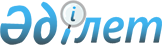 Об утверждении Инструкции "О формированиях Гражданской обороны и примерные нормы оснащения (табелизации) их материально-техническими средствами"
					
			Утративший силу
			
			
		
					Приказ Председателя Агентства Республики Казахстан по чрезвычайным ситуациям от 23 июня 2000 года N 139 Зарегистрирован в Министерстве юстиции Республики Казахстан 22.08.2000 г. за N 1230. Утратил силу приказом Министра по чрезвычайным ситуациям Республики Казахстан от 4 июля 2014 года № 332      Сноска. Утратил силу приказом Министра по чрезвычайным ситуациям РК от 04.07.2014 № 332.      В соответствии с требованиями Закона Республики Казахстан "О нормативных правовых актах" от 24 марта 1998 года N 213-I ЗРК Z980213_ , "Правил государственной регистрации нормативных правовых актов центральных исполнительных и иных государственных органов, как входящих, так и не входящих в состав Правительства Республики Казахстан", утвержденных постановлением Правительства Республики Казахстан от 12 декабря 1998 года N 1278 P981278_ , изменений и дополнений, внесенными постановлением Правительства Республики Казахстан от 24 января 2000 года N 122 P000122_ , приказываю: 

      1. Утвердить прилагаемую Инструкцию "О формированиях Гражданской обороны и примерные нормы оснащения (табелизации) их материально-техническими средствами". 

      2. Настоящий приказ вводится в действие со дня проведения его государственной регистрации. 



 

      Председатель 

 

                                             У Т В Е Р Ж Д Е Н А                                         приказом Агентства РК по ЧС                                         от 23 июня 2000 года N 139

                                Инструкция  

                          о формированиях Гражданской 

            обороны и примерные нормы оснащения (табелизации) их 

                     материально-техническими средствами 



 

      В настоящей Инструкции изложены принципы создания, примерная организационно-штатная структура и предназначение формирований Гражданской обороны, порядок их комплектования личным составом и оснащения (табелизации) материально-техническим имуществом. 

      Инструкция предназначена для начальников Гражданской обороны центральных и местных исполнительных органов, организаций, управлений (отделов) по чрезвычайным ситуациям. 



 

                             1. Общие положения 



 

      1. Настоящая Инструкция содержит примерные организационно-штатные структуры формирований Гражданской обороны (ФГО), создаваемых в областях, городах, районах и организациях*, их предназначение и примерные нормы оснащения. 



 

      * Под организацией понимать: промышленные, сельскохозяйственные предприятия, учебные заведения и другие структуры, независимо от форм собственности и управления, имеющие статус юридического лица. 



 

      2. Формирования Гражданской обороны предназначены для проведения спасательных и других неотложных работ при угрозе и возникновении чрезвычайных ситуаций природного и техногенного характера и при применении современных средств поражения. 

      3. Формирования Гражданской обороны создаются по территориально-производственному принципу в областях, городах, районах и организациях, независимо от форм собственности, и подразделяются на территориальные (ТФГО) и объектовые (ОФГО). 

      4. Территориальные формирования Гражданской обороны создаются решениями акимов областей, городов, районов, а объектовые формирования Гражданской обороны - приказами по организации. 

      5. Территориальные и объектовые формирования Гражданской обороны могут включаться в состав формирований соответствующих служб Гражданской обороны и чрезвычайных ситуаций (служб ГО и ЧС), создаваемых центральными и местными исполнительными органами. 

      6. Общее количество, структура и численность формирований Гражданской обороны определяются, исходя из достаточной необходимости, обеспечивающей надежную защиту населения, и с учетом характера и объема выполняемых задач, наличия людских ресурсов, необходимых специалистов, техники и местных условий. 

      7. Общее количество личного состава формирований Гражданской обороны должно составлять для регионов, подверженных землетрясениям, из расчета один спасатель на десять человек населения, а для промышленных регионов и территорий, подверженных наводнениям, пожарам и другим потенциальным опасностям, - один спасатель на 15-20 человек населения. 

      8. Акимы областей, городов, районов, руководители организаций на базе которых создаются формирования Гражданской обороны, несут персональную ответственность за создание, оснащенность, обучение и поддержание в готовности формирований в соответствии с действующим законодательством Республики Казахстан. 

      9. В Государственной системе предупреждения и ликвидации последствий чрезвычайных ситуаций Республики Казахстан с целью принятия оперативных мер по ликвидации чрезвычайных ситуаций, могут создаваться, также штатные территориальные формирования Гражданской обороны (оперативно-спасательные отряды, аварийно-спасательные команды, группы и другие). 

      Штатные специализированные формирования других ведомств, создаваемые для выполнения специальных задач, к формированиям Гражданской обороны не относятся. Они могут привлекаться для ликвидации последствий чрезвычайных ситуаций в соответствии с утвержденными планами взаимодействия. 

      Штатные специализированные формирования и формирования Гражданской стороны входят в состав аварийно-спасательной службы Республики Казахстан. 

      В организациях, прекращающих свою деятельность в военное время, формирования Гражданской обороны создаются, в основном, для выполнения задач мирного времени и в случае внезапного нападения. В группировку сил, создаваемую для категорированного города, при планомерном выполнении мероприятий Гражданской обороны в военное время они не включаются. 

      В организациях, где по причине небольшой численности персонала невозможно создание основных формирований Гражданской обороны, назначаются ответственные за противопожарное состояние, оказание медицинской помощи и организацию связи с вышестоящими органами управления посыльные). 



 

                2. Расчет потребности в формированиях 

                         Гражданской обороны 



 

      10. Расчеты потребности в формированиях Гражданской обороны разрабатываются: 

      1) территориальных формирований Гражданской обороны (кроме медицинских) - управлениями (отделами) по ЧС и утверждаются соответствующими начальниками Гражданской обороны; 

      2) медицинских формирований Гражданской обороны - Агентством Республики Казахстан по делам здравоохранения, областными (городскими, районными) организациями здравоохранения по согласованию с территориальными органами по чрезвычайным ситуациям и утверждаются соответствующими начальниками Гражданской обороны; 

      3) объектовых формирований Гражданской обороны - руководителем организаций по согласованию с территориальными органами по чрезвычайным ситуациям и утверждаются их первыми руководителями. 

      При этом формирования Гражданской обороны по предназначению делятся по видам, которые включают основные формирования - это разведки, спасательные, медицинские, инженерные, противопожарные, аварийно-технические, радиационной и химической защиты и остальные формирования Гражданской обороны, которые обеспечивают проведение спасательных и других неотложных работ. 

      При расчетах необходимого для ведения спасательных и других неотложных работ числа спасателей, за основу принимается количество личного состава основных формирований Гражданской обороны. Приложение N 1. 



 

               3. Виды формирований и их предназначение 



 

      11. Территориальные формирования Гражданской обороны создаются в областях, городах, городских и сельских районах, подчиняются соответствующим начальникам Гражданской обороны. Базой создания территориальных формирований являются организации. 

      12. К территориальным формированиям Гражданской обороны относятся: 

      1) разведки - звенья воздушной, речной, морской и железнодорожной разведки; 

      2) спасательные - спасательные команды, команды поиска людей (вожатые со специально обученными собаками); 

      3) медицинские - госпитали, отряды, бригады; 

      4) инженерные - инженерные команды, дорожно-мостовые команды, звенья инженерной разведки; 

      5) противопожарные - команды пожаротушения; 

      6) аварийно-технические - аварийно-технические команды по электросетям, газовым сетям, водопроводным сетям, канализационным сетям, тепловым сетям; 

      7) радиационной и химической защиты - специализированные команды потенциально опасных объектов, посты радиационного и химического наблюдения, звенья радиационной и химической разведки; 

      8) связи - аварийно-восстановительные команды связи, команды связи (узел связи); 

      9) материально-технического обеспечения - подвижные пункты питания, продовольственного и вещевого снабжения, подвижные автозаправочные станции, подвижные ремонтно-восстановительные команды, звенья подвоза воды; 

      10) транспортные - автоколонны для перевозки населения и грузов, автосанитарные отряды, авиасанитарные эскадрильи, эвакосанитарные поезда, эвакосанитарные суда; 

      11) охраны общественного порядка - команды охраны общественного порядка; 

      12) защиты животных и растений - команды защиты животных и растений; 

      13) другие - все остальные формирования, создаваемые на подведомственной территории для выполнения задач, исходя из местных условий. 

      Отдельные специализированные подразделения, включенные в состав территориальных формирований, входят, как правило, в той организационно-штатной структуре, которая определена им соответствующими центральными и местными исполнительными органами, хозяйствующими субъектами. 

      Сводные спасательные формирования создаются только на период ликвидации конкретной чрезвычайной ситуации, исходя из сложившейся обстановки, из числа существующих (прибывающих) формирований с учетом объемов предстоящих работ. 

      13. Для ликвидации последствий чрезвычайных ситуаций природного и техногенного характера из числа существующих формирований Гражданской обороны и штатных специализированных формирований создаются отряды экстренного реагирования повышенной готовности общей численностью: 

      1) областные - не менее 150 человек; 

      2) городские - не менее 100 человек; 

      3) районные - не менее 50 человек.      Отряды экстренного реагирования относятся к категории территориальных формирований Гражданской обороны.      14. Объектовые формирования Гражданской обороны создаются в организациях всех форм собственности, по месту жительства и используются, как правило, в их интересах.      По решению местных исполнительных органов объектовые формирования могут привлекаться для выполнения задач в интересах соответствующих территорий.      15. Объектовые формирования создаются по схеме формирований, указанной в пункте 12 настоящей Инструкции.      16. К объектовым формированиям относятся:      1) разведывательные звенья;      2) спасательные команды;      3) инженерные команды;      4) санитарные дружины (посты);      5) группы * по обслуживанию защитных сооружений;      6) команды пожаротушения;      7) специализированные команды потенциально опасных объектов;      8) команды связи;      9) команды охраны общественного порядка;      10) команды защиты животных и растений.  

       * Группы по обслуживанию защитных сооружений создаются в организациях, имеющих защитные сооружения, на каждое убежище и противорадиационное укрытие. 



 

      17. В зависимости от наличия соответствующей базы из местных условий в качестве объектовых формирований могут также создаваться: 

      1) подвижные пункты питания, продовольственного снабжения, автоколонны для перевозки населения и грузов, аварийно-технические команды и другие формирования;      1-1) в организациях, производящих, хранящих или использующих радиоактивные, сильнодействующие ядовитые вещества (СДЯВ), а так же на других потенциально опасных объектах создаются специализированные команды;      1-2) специализированные команды потенциально опасных объектов относятся к категории "формирования радиационной и химической защиты".             4. Использование формирований Гражданской обороны      18. Формирования Гражданской обороны используются как в мирное так и военное время для ведения спасательных и других неотложных работ в очагах поражения и при возникновении стихийных бедствий, крупных производственных аварий, катастроф.      19. Силы Гражданской обороны области, города, района поддерживаются в постоянной готовности к действиям в чрезвычайных ситуациях мирного и военного времени.      20. Максимально возможное время приведения в готовность устанавливается:      1) не более 2 часов - для отрядов экстренного реагирования;      2) не более 4 часов - для основных спасательных формирований (разведывательные, спасательные, медицинские, инженерные, противопожарные, аварийно-технические, радиационной и химической защиты);      3) не более 6 часов - для всех остальных формирований.           5. Комплектование формирований Гражданской обороны                            личным составом  

       21. В формирования Гражданской обороны зачисляются мужчины и женщины трудоспособного возраста за исключением инвалидов 1, 2 и 3 групп, беременных женщин, женщин, имеющих ребенка до восьми лет и в военное время - военнообязанных, имеющих мобпредписание. 

      В мирное время для ликвидации чрезвычайных ситуаций природного и техногенного характера в формирования включаются военнообязанные, имеющие мобилизационные предписания. На военное время лица, имеющие мобилизационные предписания, исключаются из состава формирований Гражданской обороны (в этом случае заблаговременно готовится их замена - дублеры). 

      При нехватке медицинских работников в формирования Гражданской обороны могут быть зачислены женщины, имеющие среднее и высшее медицинское образование, имеющие детей до 3-х лет. 

      Права граждан Республики Казахстан, входящих в состав формирований Гражданской обороны, обеспечиваются в соответствии с действующим законодательством Республики Казахстан. 



 

                  6. Финансирование и материально-техническое 

                  обеспечение мероприятий гражданской обороны 



 

      22. Финансирование и материально-техническое обеспечение формирований Гражданской обороны осуществляется за счет средств республиканского и местных бюджетов, а также средств центральных исполнительных и иных центральных государственных органов, организаций всех форм собственности, в установленном Правительством Республики Казахстан, порядке. 

      Для обеспечения формирований Гражданской обороны, рабочих и служащих специальным имуществом в центральных и местных исполнительных органах, организациях всех форм собственности создается специальный резерв, для чего предусматривается ежегодное выделение целевым назначением средств на оснащение формирований Гражданской обороны и их обучение. 



 

             7. Разработка штатов, табелей и учет формирований 

                           Гражданской обороны 



 

      23. Штаты и нормы оснащения формирований Гражданской обороны разрабатываются центральными и местными исполнительными органами, организациями по согласованию с территориальными органами по чрезвычайным ситуациям в соответствии с настоящей Инструкцией и задачами (спецификой) организаций и утверждаются соответствующими Начальниками Гражданской обороны. Приложение N 2. 

      Организационная структура формирований может уточняться в зависимости от местных условий, структуры и особенностей производства, рода деятельности, численности работающих, наличия имущества, техники и транспортных средств и других факторов, определяющих деятельность организаций, на базе которых созданы формирования. 

      24. Территориальные органы по чрезвычайным ситуациям должны иметь сведения о ведомственных штатных специализированных формированиях (военизированные, горноспасательные, газоспасательные, противофонтанные и т.д.) и других штатных формированиях целевого назначения для организации с ними взаимодействия. 

      25. С целью обеспечения действий сил и средств Гражданской обороны территориальные органы по чрезвычайным ситуациям ведут также учет авто-ремонтных организаций, станций техобслуживания, моечных отделений трамвайных и троллейбусных депо, автозаправочных (в том числе подвижных) станций, бань, прачечных, химчисток, штатных подразделений проведения взрывных работ. 

      26. Учет штатных специализированных формирований, отрядов экстренного реагирования, территориальных и объектовых формирований Гражданской обороны осуществляется в органах управления всех степеней по утвержденным центральным исполнительным органом по чрезвычайным ситуациям формам: 

      1) в управлениях, отделах по чрезвычайным ситуациям городов и районов, организациях, по каждому отдельному формированию для всех видов и групп формирований (штатные специализированные формирования, отряды экстренного реагирования, территориальные и объектовые формирования Гражданской обороны); 

      2) в областных управлениях по чрезвычайным ситуациям (ОУЧС) - по каждому отдельному формированию для штатных специализированных формирований и отрядов экстренного реагирования; сводные сведения (по видам и группам) по территориальным и объектовым формированиям Гражданской обороны; 

      3) в центральных исполнительных и иных центральных государственных органах - по каждому отдельному штатному специализированному формированию и сводные по формированиям Гражданской обороны за подведомственные организации; 

      4) в центральном исполнительном органе по чрезвычайным ситуациям - по каждому отдельному формированию для штатных специализированных формирований, отрядов экстренного реагирования; сводные сведения для территориальных, объектовых формирований Гражданской обороны, а также формируются своды за республику (по областям, видам и группам формирований) по всем категориям учета формирований аварийно-спасательной службы. 



 

                          8. Проверка готовности 

                    формирований Гражданской обороны 



 

      27. По согласованию с соответствующими органами управления производятся периодические проверки готовности формирований Гражданской обороны к выполнению задач по предназначению. Приложение N 3. 

      28. Право проведения проверок предоставляется: 

      1) Руководителю центрального исполнительного органа по чрезвычайным ситуациям, его заместителям и другим лицам по его поручению - во всех областях, городах, районах и в организациях; 

      2) акимам (начальникам Гражданской обороны) и начальникам управлений (отделов) по чрезвычайным ситуациям областей, городов, районов лично и другим лицам по их поручению - в организациях, расположенных в пределах административно-территориальных границ соответствующих областей, городов, районов; 

      3) первым руководителям (начальникам Гражданской обороны) центральных исполнительных и иных центральных государственных органов, а также должностным лицам по их указанию в подведомственных организациях.      29. Готовность формирований проверяется в ходе проведения учений, тренировок, занятий и проверок (в том числе внезапных).      30. Для каждого формирования Гражданской обороны разрабатывается план приведения в готовность.      31. В плане приведения в готовность предусматривается:      1) порядок оповещения и сбора личного состава в рабочее и нерабочее время;      2) порядок, сроки, места выдачи имущества, продовольствия;      3) вопросы управления формированием в период сбора, приведения его в готовность и выдвижения в район сосредоточения или выполнения спасательных и других неотложных работ;      4) порядок материально-технического обеспечения;      5) участки (объекты) ведения работ при различных видах чрезвычайных ситуаций;      6) организация комендантской службы.      Мероприятия, предусмотренные планами приведения в готовность формирований Гражданской обороны, доводятся до всех исполнителей.                      9. Критерии оценки готовности                     формирований Гражданской обороны  

       32. Готовность формирований Гражданской обороны к выполнению задач как в военное так и в мирное время в целом за область, город, район, организацию оценивается: 

      1) "готовы" - если 75% и более проверенных формирований оценены как "готовы", остальные - "ограничено готовы"; 

      2) "ограничено готовы" - если 75% проверенных формирований оценены не ниже "ограничено готовы"; 

      3) "не готовы" - если менее 75% проверенных формирований оценены как "готовы" и "ограничено готовы". 

      При оценке формирований Гражданской обороны, обязательным требованием является укомплектованность их согласно предназначению основными специалистами и оснащение основными видами имущества, приборами, техникой, медикаментами и средствами обеззараживания, другими средствами оказания первой помощи пораженным (пострадавшим) или необходимых для проведения работ. 

      Оценка формирований производится по результатам практического подъема по сигналу "Сбор", участия формирований на учениях, в ликвидации последствий стихийных бедствий, аварий и катастроф (выполнении практических работ). Приложение N 4. 

      33. Командир формирования несет личную ответственность за подготовку личного состава, дисциплину, поддержание в постоянной готовности формирования, своевременное выполнение задач, за сохранность техники, транспорта и имущества при проведении работ. 

      34. Командир формирования обязан: 

      1) знать организационную структуру формирования, его задачи и возможности, порядок комплектования личным составом, автотранспортом, техникой и всеми видами имущества; 

      2) знать уровень подготовки, моральные и деловые качества подчиненных, степень подготовки каждого подразделения; 

      3) постоянно совершенствовать личную подготовку, организовывать и проводить занятия с личным составом формирования по общей и специальной подготовке, в том числе готовить личный состав к проведению обеззараживания местности, техники и одежды (снаряжения); 

      4) поддерживать постоянную готовность личного состава к выполнению задач и высокую слаженность формирования; 

      5) умело руководить работой формирования и постоянно поддерживать взаимодействие с другими формированиями; 

      6) решительно и энергично добиваться выполнения поставленных задач, проявлять инициативу и в случае необходимости самостоятельно принимать решения в соответствии с обстановкой, не ожидая указаний старшего начальника.      35. Подготовка командно-начальствующего состава формирований производится в учебных заведениях (курсах, центрах), с отрывом от производства и самостоятельно.      36. Занятия с личным составом формирований организуются и проводятся их командирами по специальной тематике в рабочее время, занятия проводятся, в основном, практически.                                     Приложение 1                   Примерный расчет создания              формирования Гражданской обороны----------------------------------------------------------------------N  !Наименование формирований!Количество и базап/п!                         !создания формирований----------------------------------------------------------------------1 Звено воздушной разведки   По 1-2 звена на область, категорирован-                              ный город2 Звено речной разведки      По 2 звена на каждое речное                              направление3 Звено морской разведки     По 2 звена на каждое морское                              направление4 Звено железнодорожной      По 1-2 звена на каждое железнодорожное   разведки                   направление                        2. Спасательные:1 Спасательная команда       Создаются в организациях по                              согласованию с территориальными                              управлениями (отделами) по ЧС, исходя                              из численности рабочих и служащих                               (персонала), постоянного состава                              ВУЗов (за исключением медицинских                              учреждений), в том числе в                              кооперативах собственников квартир2 Команда поиска людей       По решению акимов областей, городов,   (вожатые со специально     районов, исходя из наличия базы для   обученными собаками)       подготовки и содержания поисково-                                 спасательных собак                   3. Медицинские:1 Отряд первой врачебной     Поликлиники, ЦРБ, районные и   помощи                     городские ЛПУ, имеющие в своем                              составе врачей хирургического профиля2 Инфекционный подвижный     Инфекционные больницы или отделения   госпиталь3 Хирургический подвижный    Многопрофильные больницы, имеющие   госпиталь                  не имеющие не менее двух                              хирургических отделений4 Токсико-терапевтический    Многопрофильные больницы,   подвижный госпиталь        имеющие в своем составе отделения                              токсикологии или интенсивный терапии5 Подвижный                  Республиканские, областные,   противоэпидемический       городские СЭС   отряд6 БСМП (бригада              Республиканские, областные,   специализированной         многопрофильные городские больницы,   медпомощи)                 НИИ7 Санитарные дружины         В организациях из расчета 1 СД                              на 2000 человек пораженного населения                              по согласованию с территориальными                              органами по ЧС8 Санитарный пост            В организациях не менее 1-го поста                              и дополнительно на каждые 200 человек,                              работающих в организации                     4. Инженерные:     1 Инженерная команда         На базе структур механизации,                              строительно-дорожных работ, строительных                              и крупных промышленных предприятий по                              согласованию с территориальными                               управлениями (отделами) по ЧС2 Дорожно-мостовая   команда                    По заданию территориальных управлений                              (отделов) по ЧС не менее одной                              команды на каждое направление ввода                              сил ГО3 Звено инженерной           По заданию территориальных управлений   разведки                   (отделов) по ЧС в зависимости от                               возможных чрезвычайных ситуаций4 Группа по обслуживанию     На каждое защитное сооружение   защитных сооружений                        5. Противопожарные:1 Команда пожаротушения      Не менее 1 на каждом объекте, исходя                                   из местных условий                     6. Аварийно-технические:     1 Аварийно-техническая       В зависимости от возможных   команда по электросетям    чрезвычайных ситуаций по                              согласованию с территориальными                              управлениями (отделами) по ЧС                              на базе городской (районной) службы)2 Аварийно-техническая       В зависимости от возможных   команда по газовым сетям   чрезвычайных ситуаций по согласованию                              с территориальными управлениями (отделами)                              по ЧС на базе городской (районной) службы)3 Аварийно-техническая       В зависимости от возможных чрезвычайных    команда по водопроводным   ситуаций по согласованию с    сетям                      территориальными управлениями                              (отделами) по ЧС на базе городской                              (районной) службы)4 Аварийно-техническая       В зависимости от возможных   команда по                 чрезвычайных ситуаций по согласованию   канализационным сетям      с территориальными управлениями                              (отделами) по ЧС на базе городской                              (районной) службы)5 Аварийно-техническая       В зависимости от возможных чрезвычайных   команда по тепловым        ситуаций по согласованию с   сетям                      территориальными управлениями (отделами)                              по ЧС на базе городской (районной)                              службы)          7. Радиационной и химической защиты:1 Специализированная команда Не менее 1 команды на потенциально   потенциально опасного      опасных объектах   объекта                         8. Связи:1 Аварийно-восстанови-       По 1 на каждый район, узел связи,   тельная команда связи      областную дирекцию телекоммуникаций               9. Материально-технического                       обеспечения:1 Подвижный пункт питания    Создается из расчета обеспечения горячей                              пищей пострадавшего населения и личного                                    состава формирования в количестве 1500                              человек2 Подвижный пункт            Создается из расчета выдачи 4000   продовольственного         сухих пайков пострадавшему населению   снабжения                  и личному составу формирований, не                              имеющих подразделений обеспечения3 Подвижный пункт вещевого   По согласованию с  территориальными   снабжения                  управлениями (отделами) по ЧС из расчета                              подвоза за один рейс и выдачи 1400                               комплектов4 Подвижная автозаправочная  1 на 400-500 единиц техники   станция                    формирования ГО5 Подвижная ремонтно-        По согласованию с территориальными   восстановительная команда  управлениями (отделами) по ЧС на базе                              стационарных ремонтных предприятий и                              ремонтных мастерских6 Звено подвоза воды         По согласованию с территориальными                              управлениями (отделами) по ЧС из                              расчета обеспечения водой 7,5 тысяч                              человек пораженного (пострадавшего)                              населения и личного состава формирований                              с учетом минимальной нормы потребления                              10 литров на 1 человека в сутки                     10. Транспортные: 1 Автоколонна для            На базе автопредприятий области, города,   перевозки населения        района по заданию территориальных                              управлений (отделов) по ЧС2 Автоколонна для перевозки  На базе автопредприятий области,   грузов                     города, района по заданию                              территориальных управлений (отделов)                              по ЧС3 Автосанитарный отряд       По заданию центральных и местных                              исполнительных органов, согласованному                               с органами здравоохранения4 Авиасанитарная             По заданию центральных и местных   эскадрилья                 исполнительных органов, согласованному                              с органами здравоохранения5 Эвакосанитарный поезд      По заданию центральных и местных                              исполнительных органов, согласованному                              с органами здравоохранения6 Эвакосанитарное судно      По заданию центральных и местных                              исполнительных органов, согласованному                               с органами здравоохранения               11. Охрана общественного порядка:1 Команда охраны             Не менее 1 команды на организацию   общественного порядка                     12. Защиты животных и растений:1 Команда защиты животных    На базе сельскохозяйственных   и растений                 организаций, независимо от форм                              собственности                        13. Другие:        Отряды, команды, звенья    Создаются на подведомственной                              территории для выполнения задач,                              исходя из местных условий                                         Приложение N 2                         Примерная                  организационно-штатная структура             формирований гражданской обороныа) Звено воздушной   б) Звено железнодорожной   в) Звено речной (морской)    разведки (ЗВР)       разведки (ЗЖДР)            разведки (ЗРР, ЗМР)  ----------------       ----------------            ----------------  !Командир звена!       !Командир звена!            !Командир звена!  ----------------       ----------------            ----------------- Второй пилот - 1    - Водитель (машинист)  - 1   - Моторист     - 1- Штурман      - 1    - Разведчик-дозиметрист- 1   - Разведчик-- Оператор-           - Разведчик-химик      - 1     дозиметрист  - 1  дозиметрист  - 1                                 - Разведчик-                      - Дрезина (тепловоз)   - 1     химик        - 1- Самолет       (вертолет)   - 1                                 - Катер        - 1               Материально-техническое оснащение:                                     а)     б)     в)     1. Сапоги кирзовые              100%   100%   100%     2. Комбинезон или куртка с         брюками                      100%   100%   100%     3. Перчатки теплые (рукавицы)   100%   100%   100%     4. Кружки, миски, ложки, фляжки 100%   100%   100%     5. Фильтрующий противогаз       100%   100%   100%     6. Респиратор                   100%   100%   100%     7. Изолирующий противогаз ИП-4    2      2      2     8. Изолирующий противогаз ИП-5    2      -      -     9. Легкий защитный костюм Л-1   100%   100%   100%    10. Измеритель мощности дозы         ИМД-21В                        1      1      1    11. Прибор химической разведки     1      1      1    12. Радиостанция "Лен" и другие    1      1      1    13. Электромегафон                 1      1      1    14. Пакет индивидуальный ИПП-8,        8 "а", 10                    100%   100%   100%    15. Аптечка индивидуальная АИ-2  100%   100%   100%    16. Сумка санитарная               1      1      1    17. Пакет перевязочный           100%   100%   100%-----------------------------  Наименование          !К-во-----------------------------а) 1. Личный состав        4   2. Техника:      - самолет (вертолет) 1б) 1. Личный состав        4   2. Техника:      - дрезина (тепловоз) 1в) 1. Личный состав        4   2. Техника:      - катер              1           Ориентировочные возможности по ведению                 разведки за 1 час работы:     а) Воздушная разведка:        - маршрутов - 220 км (самолетом), 120 км (вертолетом)        - участников местности - 700 км.кв (самолетом), 300 км.кв.                   (вертолетом)     б) Железнодорожная разведка:        - разведка одного направления, протяженностью до 50 км     в) Речная (морская):        - разведка одного направления, протяженностью до 50 км                   Спасательная команда (СК)                      ------------------                      !Командир команды!                      --------!---------                           Звенья                              !                           (Схема)                   (См. бумажный вариант)                  Команда поиска людей (КПЛ)                           (Схема)                   (См. бумажный вариант)             Отряд первой врачебной помощи (ОПВП)                                (Схема)                   (См. бумажный вариант)            Инфекционный подвижный госпиталь (ИПГ)                           (Схема)                   (См. бумажный вариант)         Подвижный противоэпидемический отряд (ППЭО)                                (Схема)                   (См. бумажный вариант)                  Бригада специализированной                        медицинской помощи (БСМП)               ------------               !    5     !               ------------     Командир бригады -              Фельдшер (медсестра) - 2     - старший врач-специалист - 1   Шофер                - 1     Врач-специалист           - 1   Легковой автомобиль  - 1     Примечание: могут быть созданы как профильные, нейрохирургические,травматологические, ожоговые, токсико-терапевтические и др.                Материально-техническое обеспечение          1. Противогаз                  - 5   6. Легковой автомобиль    - 1     2. Респиратор                  - 5   7. Стол походный складной - 1     3. Радиовещательный переносной       8. Халат: черный          - 2        транзисторный приемник      - 1             белый           - 2     4. Аптечка индивидуальная АИ-2 - 5     5. Индивидуальный противохимический        ИПП-8, 8а, 10     Примечание: дополнительное имущество в зависимости от местных условий и возможностей-----------------------Наименование          !-----------------------1. Личный состав    5 !2. Техника            !- легковой            !  автомобиль        1 !-----------------------         Ориентировочные возможности за 10 ч работы             Бригада специализированной медицинской помощи:     - бригада хирургического профиля оказывает специализированную       помощь в среднем 8-10 пораженным                  Инженерная команда (ИК)                           (Схема)                   (См. бумажный вариант)              Дорожно-мостовая команда (ДМК)                                (Схема)                   (См. бумажный вариант)             Звено инженерной разведки (ЗИР)                          ----------------                     !Командир звена!                     ----------------                            !                      --------------                           !     2      !                      --------------          Разведчик газовых сетей - сантехник - 1     Шофер-разведчик - электрик          - 1     Грузовой автомобиль                 - 1               Оснащение техникой и имуществом1. Лопата железная штыковая 1    16. Пакет ИПП-8        100%2. Топор плотничный         1    17. Перевязочный пакет 100%3. Пила поперечная          1    18. Препарат П-6 4. Фонарь аккумуляторный    2        (таблетки)           95. Комплект электромонтера  1    19. Радиостанция         -6. Комплект сантехника      1    20. Противогаз         100%7. Комплект газовика        1    21. Изолирующий 8. Фотоаппарат              1        противогаз         9. Бинокль                  1        ИП-4, ИП-5           210.Компас                   1    22. Легкий защитный11.Кружка, ложка, миска,              костюм Л-1           3   фляжка                  100%  23. Защитная фильтрующая   (каждого наименования)            одежда ЗФО           312.Сапоги кирзовые               24. Измеритель дозы ДП-5,    (резиновые)             100%      ИМД-5                -13.Комбинезон              100%  25. Часы                 114.Аптечка АИ-2            100%  26. Перчатки теплые    100%                                 27. Респиратор Р-2     100%-------------------------Наименование      !К-во!-------------------!----!1. Личный состав   !  3 !2. Техника:        !    !- грузовой         !    !  автомобиль       !  1 !-------------------------         а) Ориентировочные возможности за 10 часов работы:         - разведка 2-3 маршрутов протяженностью 75-100 км;         - разведка очага поражения на площади - 1 км.кв;         - разведка заваленных убежищ          - 20-30 шт.                Команда пожаротушения (КП)                                      ------------                   -------------------! Командир !                   !                  ! команды  !                   !                  ------------          -----------------------          !          !Заместитель командира!          !          !     команды         !   о т д е л е н и я          -----------------------          !                        ------------------------------------                        !                                  !                     Разведки                          Пожаротушения                        !                                  !                    ---------                         ----------                    !   5   !                         !    6   !                    ---------                         ----------_                                                       !_________!_                                                        !__________!            Командир отделения - 1          Командир отделения - 1            Пожарный           - 3          Пожарный           - 4            Шофер              - 1          Шофер              - 1            Пожарный автомобиль- 1          Пожарный автомобиль- 1                 Материально-техническое обеспечение1. Лопата железная штыковая  10      14. Противогаз фильтрующий  100%2. Лопата железная совковая   6      15. Респиратор              100%3. Топор плотничный           4      16. Комплект дополнительного4. Пила-ножовка по дереву     4          патрона КДП или дополни-5. Лом обыкновенный           4          тельный патрон ДП-1     100%6. Канат пеньковый (капроно-         17. Изолирующий противогаз    вый), метров            150-210       ИП-4                      87. Ножницы для резки                 18. Измеритель дозы ИД-1      1   электропроводов            4      19. Радиостанция              18. Снаряжение пожарного:             20. Электромегафон            1   каска пожарная стальная,          21. Пакет индивидуальный ИПП-8,   пояс пожарный, специальный,           8 "а", 10                100%   пояс пожарного, одежда            22. Аптечка индивидуальная    специальная               21          АИ-2                     100%9. Плащ брезентовый           3      23. Пакет перевязочный 10.Пенообразователь (по                  медицинский              100%   емкости баков)             4                        Ориентировочные возможности:            - локализация пожаров при одностороннем фронте огня: 200м;            - локализация пожаров при двухстороннем фронте огня.________________________Наименование     ! К-во !  Примечание:-----------------!------!  1. Численность личного состава определена1. Личный состав !   25 !     из условий работы в одну смену и наличия2. Техника:      !      !     пожарных автомобилей.     - пожарный       !      !  2. Оснащение техникой и имуществом, не  автомобиль     !    4 !     указанными в схеме, согласно Нормам------------------------      оснащения (табелизации).                           3. В организациях, не имеющих пожарных                              автомобилей команда пожаротушения                              оснащается первичными средствами                                           пожаротушения (огнетушителями, пожарным                               инструментом и другими подручными средствами)                              и включает необходимое количество                              личного состава.        Аварийно-техническая команда по электросетям (АТКЭ)                              (Схема)                      (См. бумажный вариант)       Аварийно-техническая команда по газовым сетям (АТКГ)   Звено инженерно-технической          разведки         ----------        ------------------         !    4   !--------!Командир команды!         ----------        ------------------Командир-инженер   - 1             !Разведчик-сантехник- 1     Аварийно-техническаяСандружинница      - 1          группаШофер              - 1             !Легковой автомобиль- 1         ---------                                  !  15   !                                ---------_  Командир группы - 1                                 !________!                                    !                               З в е н ь я  -----------------------------------------------------------------  !                      !                !                       !    Газовых сетей      Экскаваторное    Бульдозерное           Компрессорное--!---                ---!---          ---!---                 ---!---! 4  !                !  2  !          !  2  !                 !  2  !------_               -------          -------                 -------!_____!            Командир-        Командир-         Командир-Командир-            машинист         бульдозерист - 1  компрессорщик - 1слесарь-            экскаватора - 1 Механик       - 1 Шофер-газопроводчик - 1  Механик      - 1 Бульдозер     - 1  компрессорщик - 1Слесарь-            Экскаватор   - 1                   Компрессор     - 1газопроводчик - 1Газосварщик    - 1Шофер          - 1Газосварочныйаппарат       - 1Труборезпереносной    - 1Авторемонтнаямашина (груз.автомобиль)   - 1                    Материально-техническое оснащение1. Лопата железная штыковая   20  15. Перчатки теплые (рукавицы)  100%2. Лопата железная совковая    6  16. Рукавицы брезентовые 3. Топор плотничный            8      (рабочие)                   100%4. Лом обыкновенный            5  17. Кружка, ложка, миска, фляжка100%5. Кирко-мотыга тяжелая        5  18. Фильтрующий противогаз      110%6. Предохранительный пояс         19. Респиратор                  110%   (в комплекте)              10  20. Изолирующий противогаз ИП-4  247. Фонарь аккумуляторный      11  21. Легкий защитный костюм Л-1   108. Зажим стальной для канатов  6  22. Измеритель дозы ИД-1          29. Комплект газосварщика       4  23. Радиостанция                  110.Шланговый противогаз        4  24. Пакет индивидуальный ИПП-8,11.Газоиндикатор               4      8 "а", 10                   100%12.Бензиновая лампа ЛББК       4  25. Аптечка индивидуальная      13.Сапоги резиновые          100%     АИ-2                        100%14.Комбинезон или куртка с        26. Сумка санитарная сандружин.   1   брюками                   100% 27. Пакет перевязочный                                       индивидуальный              100%------------------------Наименование      !К-во!------------------!----!     1. Личный состав  !  35!2. Техника:       !    !- легковой        !    !  автомобиль      !   1!- грузовой        !    !  автомобиль      !    !  (рем.машина)    !   4!- экскаватор      !   2!- бульдозер       !   2!- компрессор      !   2!- газосварочный   !    !  аппарат         !   4!- труборез        !    !  переносной      !   4!-----------------------              Ориентировочные возможности за 10 часов работы:     - отключение разрушенного участка внутридомовой сети газоснабжения       с разборкой завалов высотой: 1 метр  - до 45 участков                                    2 метра - до 20 участков     - вскрытие незаваленного ковера и закрывание задвижек на                     внутридомовом вводе газоснабжения - коверов (колодцев) до 150 штук     - отключение внутридомовой разводки сети газоснабжения с       разборкой завала на лестничной клетке при сохранившемся       подвале - (отключение) - 20     Примечание:     Оснащение техникой и имуществом, не указанным в схеме, согласно Норм оснащения (табелизации).     Аварийно-техническая команда по водопроводным сетям (АТКВ)                              (Схема)                      (См. бумажный вариант)     Аварийно-техническая команда по канализационным сетям (АТКК)                              (Схема)                      (См. бумажный вариант)                 Аварийно-техническая команда по                            тепловым сетям (АТКТ)                        -------------------            ------------!Командир команды)!----------            !           ---------!--------!         !     Звено инженерно-            !        Звено компрессорная       технической               !                  !        разведки                 !               -------- Командир-            !                    !               !  6   ! машинистКомандир-   --------             !               -------- компрессорнойинженер  -1 !  4   !             !                        станции      -1Разведчик-  --------             !                        Машинистсантехник-1                      !                        компрессорнойСандружин-                       !                        станции      -1ница     -1                      !                        Шофер-Шофер    -1                      !                        компрессорщик-2Легковой                         !                        компрессорщик-2автомобиль-1                     !                        Компрессорная                                     !                        станция на                       Аварийно-техническая               автомобильном                              группа                      ходу         -2                                 !                             ----------                             !   13   !                             ----------_                              !_________!                                  !                         Командир группы - 1                                  !                             З в е н ь я                        ----------!-------------Командир слесарь-       !                      !водопроводчик  - 1   Тепловых              КрановоеЭкскаваторщик   - 1    сетей                   !Газосварщик     - 1     !                     ------Слесарь-             -------  Газосварочный   ! 2  ! Командир-сантехник      - 1  !  5  !   аппарат     -1 ------  крановщик  - 1Шофер           - 1  -------_ Экскаватор             Стропальщик - 1                      !______! "Беларусь"  -1        Автокран    - 1                              Мотопомпа    -1                              Авторемонтная                              машина                              (грузовой                              автомобиль)  -1                 Материально-техническое оснащение1. Лопата железная штыковая   29      15. Перчатки теплые        100%2. Лопата железная совковая   14      16. Рукавицы брезентовые 3. Топор плотничный           14          (рабочие)              100%4. Предохранительный пояс в           17. Кружка, миска, ложка,   комплекте                   6          фляжки                 100%5. Прибор газопламенной резки         18. Фильтрующий противогаз 110%   металла                    12      19. Респиратор Р-2         100%6. Комплект газосварочной             20. Изолирующий противогаз   аппаратуры                  6          ИП-5                    167. Газорезательный переносной         21. Легкий защитный костюм    труборез                    6          Л-1                     108. Фонарь аккумуляторный      10      22. Измеритель дозы ИД-1     19. Электронасос "Гном" или БКФ 6      23. Радиостанция             110.Канат пеньковый                    24. Пакет индивидуальный    (капроновый), метров      300-420      ИПП-8, 8 "а", 10       100%11.Комплект сантехника         6      25. Аптечка индивидуальная12.Шланговый противогаз        6          АИ-2                   100%13.Сапоги кирзовые или                26. Сумка санитарная   резиновые                  100%        сандружинницы            114.Комбинезон или куртка с            27. Пакет перевязочный   брюками                    100%        медицинский            100%--------------------------------------          Наименование          !К-во!-------------------------------------!1. Личный состав                  37 !2. Техника:                          !- легковой автомобиль             1 !- авторемонтная машина              !   (грузовой автомобиль)           4 !- экскаватор "Беларусь"           4 !- мотопомпа                       4 !- компрессорная станция             !   на автомобильном ходу           2 !- газосварочный аппарат           4 !- автокран                        2 !--------------------------------------          Ориентировочные возможности за 10 часов работы:          - отключение участков разрушенных сетей с разработкой завалов над            колодцами, вскрытием колодцев, установкой пробок (заглушек) при       высоте завала: - 1 метр  - 25 участков                      - 2 метра - 10 участков     - отключение разрушенных участков внутридомовых сетей теплоснабжения         с разборкой завалов над колодцами, вскрытием колодцев и установкой         пробок при высоте завала: - 1 метр  - 40 участков                                 - 2 метра - 15 участков     Примечание:     1. Оснащение техникой и имуществом, не указанным в схеме, согласно            Норм оснащения (табелизации).             Специализированная команда потенциально                    опасного объекта (СКПОО)                             (Схема)                     (См. бумажный вариант)          Аварийно-восстановительная команда связи (АВКС)                           ----------                           !Командир!                           !команды !                           ----------                                !                           г р у п п ы     -------------------------------------------------     !                                                !  Линейная                                      Станционнаягруппа связи                                    группа связи          !                                                !-----------------                             -----------------      !Командир группы!                             !Командир группы!-----------------                             -----------------  з в е!н ь я                                 Инженерно-технический ------!--------                              персонал - 10!              !Линейных     Кабельщиков-монтеров     спайщиков!              !----------   ----------------!Командир!   !Командир звена!!звена   !   --------------------------Линейных        Кабельщиков-спайщиков - 4монтеров - 4    Водитель              - 1                Грузовой автомобиль   - 1                            Имущество:     1. Лопата железная штыковая        2     2. Топор плотничный                1     3. Перчатки                        1     4. Кружка, ложка, миска, фляжка   100%     5. Противогаз                     100% - 1 ед.     6. Респиратор                     100%     7. Радиостанция                    1     8. Пакет ИПП-8                    100%     9. Аптечка АИ-2                   100%    10. Пакет перевязочный             100%----------------------------   Наименование       !К-во!---------------------------!1. Личный состав       24  !2. Техника и оснащение:    !- грузовой автомобиль  1  !- радиостанция         1  !- кабель телефонный       !   различной емкости   2 км!- кабель полевой П-274    !   (П-275)             4 км!- набор инструмента       !   кабельщика-спайщика  4  !     - набор                   !   электромеханика     10  !----------------------------                Подвижный пункт питания (ППП)                             ---------------                        !  Командир   !                        ! (бухгалтер) !                        ---------------                               !          -------------------з в е н ь я---------------------Приготовления и раздача пищи                    Обеспечения     !                                                 !   ------                                            ------                ! 5  !                                            ! 7  !   ------_                                            ------    !_____!     - Командир звена-старший повар - 1  - Командир звена-кладовщик-- Повар-раздатчик              - 3    дозиметрист                - 1- Шофер                        - 1  - Подсобный рабочий-химик    - 1                                    - Подсобный рабочий          - 2- Грузовой автомобиль          - 1  - Шофер                      - 3- Кухня прицепная              - 1  - Автобус (грузовой                                       автомобиль)                - 1                                    - Автоцистерна               - 1                                    - Авторефрижератор           - 1               Материально-техническое оснащение     1. Технические средства для приготовления       19. Кирка               3   и транспортирования пищи в полевых           20. Лом обыкновенный    3   условиях. Кухня прицепная емкостью           21. Моющие средства(кг)50   котлов 200л                            2     22. Канистра с 2. Кухня переносная или наплитные котлы             керосином (20л)     1   емкостью 400л                          по    23. Канистра с хлорной                                       расчету      известью            13. Кипятильник наливной на твердом              24. Насос для перекачки 1   топливе емкостью 60-110л               2     25. Топор плотничный,4. Котел для кипячения воды общей                   колун               3   емкостью не менее 120л                 по    26. Лопата железная                                       расчету      штыковая            65. Термос емкостью 12л (или 36л)        12(4)   27. Фильтрующий6. Топор для рубки мяса                   2         противогаз         187. Скребок для чистки кастрюль и котлов   4     28. Респиратор         188. Фартук прорезиненный                   4     29. Индивидуальный9. Телогрейка, брюки (на холодное время) 18         противохимический10.Сапоги кирзовые или резиновые (пар)   18         пакет              1811.Рукавицы брезентовые, пар             18     30. Пакет перевязочный12.Палатка лагерная УСТ                   2         медицинский        1813.Автопокрывало или брезент 3х4м         4     31. Аптечка 14.Полимерная пленка (ширина рукава до 3м,          индивидуальная     18   толщина 0,6-2,0 мм) (м)               20     32. Легкий защитный15.Веревка хозяйственная (м)             60         костюм Л-1          216.Пила поперечная                        3     33. Сумка с укладкой для17.Тренога для оборуд.наплитных котлов              отбора проб         1   для приготовления пищи                 по    34. Измеритель мощности                                       расчету      дозы ДП-5           118.Фонарь электрический или                     35. Измеритель дозы   "Летучая мышь" шахтерский              5         МД-1 (ДП-24)        1                                                36. ВПХР                1                                                37. Ложка,кружка,миска  по                                                                       500-------------------------   Наименование    !К-во!------------------------!            Ориентировочные возможности1. Личный состав      18!                 за 10 часов работы:2. Техника:             !- грузовой автомобиль  2!    Пункт питания обеспечивает одноразовым- автобус               !    питанием - 1500 человек.  (грузовой автомоб.)  1!- кухня прицепная      2!- автоцистерна         1!- авторифрижератор     1!-------------------------                                                  а) Подвижный пункт продовольственного снабжения                  (ПППС)         ----------------------         !Командир (кладовщик)!         ----------------------                   !         Звенья фасовки и раздачи             сухих пайков                        !                -------                !  4  !                -------_                 !______!          - Командир - фасовщик-раздатчик            - 1     - Фасовщик-раздатчик - химик (дозиметрист) - 1*     - Фасовщик-раздатчик                       - 1     - Шофер                                    - 1     - Грузовой автомобиль                      - 1     - Автоприцеп                               - 1     * Примечание: фасовщик-раздатчик-химик в первом звене,                    во втором фасовщик-раздатчик-дозиметрист.             Материально-техническое оснащение     а)     1. Стол производственный                     6     2. Тара для перевозки хлеба                200     3. Тара для перевозки инвентаря             10     4. Весы настольные с набором гирь            6     5. Весы товарные с набором гирь              1     6. Стеллаж                                   2     7. Фляга металлическая для питьевой воды        (25,38л)                                  2     8. Телогрейка, брюки (на холодное время)     9     9. Сапоги кирзовые или резиновые             9    10. Рукавицы брезентовые                      9    11. Палатка лагерная, УСТ                     2    12. Брезент тентовый и укрытие продуктов        (5-6м)                                    4    13. Лопата железная штыковая                  6    14. Пила поперечная                           2    15. Топор плотничный                          2    16. Фонарь электрический или        "Летучая мышь", шахтерский                6    17. Канистра с керосином (20л)                1    18. Канистра с хлорной известью               1    19. Лом обыкновенный                          2    20. Сумка (чемодан) для отбора проб           1    21. Фильтрующий противогаз                   9-1    22. Респиратор                                9    23. Индивидуальный противохимический        пакет ИПП-8                               9    24. Пакет перевязочный медицинский            9    25. Аптечка индивидуальная АИ-2               9    26. Легкий защитный костюм Л-1                9    27. Прибор типа ДП-5                          1    28. Измеритель дозы ИД-1 (ДП-24 к.)           1    29. Прибор ВПХР                               1     б) Подвижный пункт вещевого снабжения (ППВС)         ----------------------         !Командир (кладовщик)!         ----------------------                   !         Звенья снабжения одеждой                   !                -------                !  4  !                -------_                 !______!          - Командир-раздатчик                       - 1     - Раздатчик-химик (дозиметрист)            - 1*     - Раздатчик                                - 1     - Шофер                                    - 1     - Грузовой автомобиль                      - 1     - Автоприцеп                               - 1     * Примечание: фасовщик-раздатчик-химик в первом звене,                    во втором фасовщик-раздатчик-дозиметрист.             Материально-техническое оснащение     б)     1. Брезент (размер 5х6 м)                    4     2. Палатка (лагерная, УСТ)                   2     3. Лопата железная штыковая                  6     4. Топор плотничный                          2     5. Пила поперечная                           1     6. Канистра с керосином (20л)                2     7. Постельные принадлежности (к-т)           4     8. Халат х/б темный                          9     9. Рукавицы брезентовые                      9     10. Телогрейка и брюки ватные                9         (на холодное время)     11. Сапоги кирзовые или резиновые            9     12. Фильтрующий противогаз                   9     13. Респиратор                               9     14. Легкий защитный костюм Л-1               3     15. Измеритель дозы ИД-2, ДП-5               2     16. Измеритель дозы ИД-1 (ДП-24 к-т)         2     17. Прибор ВПХР                              1     18. Индивидуальный противохимический пакет         ИПП-8, ИПП-8а, ИПП-10                    9     19. Аптечка индивидуальная АИ-2              9     20. Пакет перевязочный медицинский           9     в) Подвижная автозаправочная станция (ПАЗС)                      ----------                      !Командир!                      ----------                           !            Звено подвоза и заправки ГСМ                                !                        ------                        !  2 !                        ------     - Шофер-заправщик      - 2     - Автотопливозаправщик - 2     - Автоприцеп           - 2     Материально-техническое оснащение     в)     1. Инструкция по эксплуатации ПАЗС       3     2. Огнетушитель ОП                       4     3. Лопата штыковая железная              3     4. Пила поперечная                       1     5. Топор плотничный                      2     6. Фонарь взрывобезопасный               2     7. ЗИП                                   1     8. Комбинезон х/б                        3     9. Рукавицы брезентовые                  3    10. Телогрейка и брюки ватные        (на холодное время)                   3    11. Фильтрующий противогаз                3    12. Респиратор                            3    13. Легкий защитный костюм Л-1            3    14. Измеритель дозы ИД-1 (ДП-24)          3    15. Индивидуальный противохимический        пакет ИПП-8, 8а, 10                   3    16. Аптечка индивидуальная АИ-2           3    17. Пакет перевязочный медицинский        3-----------------------------  Наименование   !Количество !                 !-----------!  Ориентировочные возможности за 10 часов                  !а) !б) !в) !  работы:-----------------------------!  а) - Пункт может скомплектовать и1. Личный состав:  9   9   3 !       выдать 4000 сухих пайков.2. Техника:                  !  б) - Пункт может доставить и выдать- грузовой                  !       пострадавшим (пораженным) до   автомобиль      2   1     !1400 комплектов подменной одежды и обуви.- автоприцеп      2   1   2 !  в) - Станция обеспечивает заправку ГСМ- автотопливо-              !       400-500 ед.техники.   заправщик               2 !-----------------------------              Подвижная ремонтно-восстановительная команда (ПРВК)                 (по ремонту автомобильной техники)                         ------------------                         !Начальник группы!                         ------------------                               зве!нья               -------------------------------------              !                                     !          Ремонтное                             Ремонтное           -------                                ------           !  10 !                                ! 9  !           -------                                ------  Командир звена   - 1                  Командир звена    - 1  Автомеханик      - 1                  Автомеханик       - 1  Слесарь-ремонтник- 3                  Слесарь-ремонтник - 3  Электрик         - 1                  Электрик          - 1  Сварщик          - 2                  Кладовщик         - 1  Шофер            - 2                  Шофер             - 2  Ремонтная                             Ремонтная  мастерская       - 1                  мастерская        - 1  Сварочный аппарат- 1                  Грузовой   Грузовой                              автомобиль        - 1  автомобиль       - 1  Материально-техническое оснащение     1. Лопата железная штыковая          4     2. Топор плотничный                  4     3. Лом                               7     4. Перчатки теплые                  100%     5. Кружка, ложка, миска, фляжка     100%     6. Фильтрующий противогаз           100%     7. Респиратор                       100%     8. Радиостанция                      4     9. Пакет индивидуальный         ИПП-8, 8а, 10                     1     10. Аптечка АИ-2                    100%     11. Пакет перевязочный медицинский  100%     12. Легкий защитный костюм Л-1       4-------------------------  Наименование   ! К-во !    Ориентировочные возможности за 10------------------------!    часов работы:1. Личный состав     20 !2. Техника:             !    5 условных текущих ремонтов- грузовой автомобиль 2 ! - ремонтная             !    Примечание: Оснащение техникой и  мастерская          2 !    имуществом, не указанным в схеме,- сварочный аппарат   1 !    согласно Нормам табелизации.-------------------------                       Звено подвоза воды (ЗПВ)                   ----------------------                   !Командир звена-шофер!                   ----------------------                   Шофер         - 4                   Моторист      - 2                   Автоцистерна                    или грузовой                   автомобиль с                    бочками       - 5                   Мотопомпа     - 2            Материально-техническое оснащение                   1. Лопата железная     7                   2. Топор плотничный    7                   3. Лом                 2                   4. Сапоги кирзовые или                      сапоги резиновые   100%                   5. Перчатки теплые    100%                   6. Комбинезон или куртка                      и брюки            100%                   7. Ложка, миска,                      кружка, фляжка     100%                   8. Противогаз         100%                   9. Респиратор         100%                   10.Пакет ИПП-8,8А,10  100%                   11.Аптечка АИ-2       100%                   12.Пакет перевязочный                       медицинский        100%-------------------------  Наименование   ! К-во !    Ориентировочные возможности за 10------------------------!    часов работы:1. Личный состав      7 !2. Техника:             !    - Звено может подвезти до 75 тысяч литров- автоцистерна или      !      воды, что позволит обеспечить 7,5 тысяч  грузовой автомобиль   !      человек, при норме 10л. на человека в  с бочками           5 !      сутки.- мотопомпа           2 !    Примечание: - ручной насос        5*!    1. При отсутствии автоводоцистерн звено-------------------------       оснащается грузовыми автомобилями,                                         бочкотарой, квасными, молочными                                или пивными цистернами и                                ручными насосами.                             2. * - только для грузовых автомобилей                                с бочками.     Автомобильная колонна для перевозки населения (АКПн)------------------------   -----------------------  -----------------!Зам.начальника колонны!---!Начальник автоколонны!--!Механик колонны!------------------------   -----------------------  -----------------                                        !                    !                             Звенья для перевозки      Звено ремонтное                                      людей                  !                                 -------------           ---------                                 !   7-10    !           !   3   !                                 -------------_          ---------                                  !____________!_                                        !____________!                              Командир звена-шофер- 1     Командир звена-                         Шофер               - 6-9   шофер           - 1                            Автомобиль           - 7-10 Ремонтник       - 1                                                     Электрик        - 1                                                     Ремонтная                                                     мастерская      - 1             Материально-техническое оснащение     1. Лопата железная штыковая        22-312. Топор плотничный                22-313. Кружка, миска, ложка, фляжки    100%4. Фильтрующий противогаз          100%5. Респиратор                      100%6. Измеритель дозы ИД-1              37. Радиостанция                      18. Электромегафон                    19. Пакет ИПП-8, 8а, 10             100%10.Аптечка АИ-2                    100%11.Пакет перевязочный медицинский  100%12.Буксир: мягкий                  22-31           жесткий                   313.Пила поперечная                 22-3114.Комплект водительского   инструмента                     22-3115.Средства повышения проходимости 22-3116.Огнетушитель                    22-3117.Автокомплект для специальной   обработки ИДК-4                   2--------------------------Наименование       !К-во!  Ориентировочные возможности за 10 часов-------------------------!  работы (при плече подвоза 60 км):1. Личный состав    27-36!2. Техника:              !  Пассажировместимость колонны -- автомобиль        21-30!  количество перевезенных соответственно.(автобус: грузовой,     !  Для колонны из:самосвал, легковой)     !  автобусов      880-1200/2200-3000 человек;- ремонтная мастерская 1 !  грузовых--------------------------  автомобилей    440-600/1100-1500  человек;                            самосвалов     330-460/825-1125 человек;                            легковых        80-120/200-300 человек.     Примечание: Оснащение техникой и имуществом, не указанными в схеме,                    согласно Нормам табелизации.         Автомобильная колонна для перевозки грузов (АКПг)             -----------------------         !Начальник автоколонны!-------------------         -----------------------                  !                   !                      -----------------                Звенья                    !Механик колонны!          для перевозки грузов            -----------------                   !                              !              -----------                  Звено ремонтное              !    5    !                         !              -----------_                    ---------               !__________!_                  !   3   !                !___________!                 ---------     Командир звена - шофер - 1           Командир звена - шофер - 1     Шофер                  - 4           Ремонтник              - 1     Автомобиль             - 5           Электрик               - 1                                          Ремонтная мастерская   - 1              Материально-техническое оснащение     1. Лопата железная штыковая                16     2. Топор плотничный                        16     3. Перчатки теплые (рукавицы)             100%     4. Кружка, миска, ложка, фляжка           100%     5. Фильтрующий противогаз                 100%     7. Респиратор                             100%     8. Измеритель дозы ИД-1                     3     9. Радиостанция                             1     10. Электромегафон                          1     11. Пакет индивидуальный противохимический          ИПП-8, ИПП-8а, ИПП-10                 100%     12. Аптечка индивидуальная АИ-2           100%     13. Пакет перевязочный медицинский        100%     14. Буксир: мягкий                         16                 жесткий                         3     15. Пила поперечная                        16     16. Комплект водительского инструмента     16     17. Средства повышенной проходимости       16     18. Огнетушитель                           16                19. Автокомплект для специальной         обработки ИДК-4                         2            Ориентировочные возможности за 10 часов работы:   Колонна грузоподьемностью 38-45 тонн перевозит: до 95-120 тонн грузов;                                        с прицепом   237-275 тонн грузов.------------------------Наименование     !К-во! Примечание: -----------------------! 1. Колонны для перевозки грузов создают из 1. Личный состав    20 !    однотипных автомобилей, не используемых для2. Техника:            !    перевозки населения.- автомобиль        15 ! 2. Оснащение техникой и имуществом, не указанными- ремонтная            !    в схеме, согласно нормам табелизации.  мастерская         1 !------------------------     а) Авиасанитарная эскадрилья (АСЭ)           ---------------------           !Командир эскадрильи!           ---------------------                     !  ----------------   !    ------------  !Заместитель   !--------!Помощник  !  !командира     !   !    !командира !  !эскадрильи    !   !    !эскадрильи!  ----------------   !    ------------                       звенья                     !                  -------                  !  20 !                  -------__                   !_______!                          !                 Самолеты                     !                  -------                  !  4  !                  -------_                   !______!_                    !_______!_                     !________!_                      !_________!     Командир самолета   - 1     Второй пилот        - 1     Борттехник          - 1     Фельдшер (медсестра)- 1     КССО                - 1     б) Эвакосанитарный поезд (ЭСП)     -------------------------     !Начальник поезда (врач)!--------------------------              -------------------------                         !               !                    --------------------------------------           ---------                !Заместитель начальника поезда по АХЧ!           !  83   !                --------------------------------------           ---------                                   !                                           Хозяйственное отделение     Врач-хирург         - 1                           !     Начальник аптеки    - 1                       ---------     Фельдшер            - 3                       !   9   !     Старшая операционная                          ---------     сестра              - 11       Завхоз           - 1     Медицинская сестра  - 72       Бухгалтер        - 1     Санитарка           - 5        Кладовщик        - 1     Вагон-аптека        - 1        Повар            - 2                                    Электрик-дизелист- 2                                    Подсобный рабочий- 2                                    Вагон-электростанция - 1                                    Вагон-кухня      - 1          в) Эвакосанитарное судно (ЭСС)     ---------------     !Капитан судна!-----------------     ---------------                !           !                -------------------      ----------            !Помощник капитана!      !Медчасть!            !по хозяйственной !           ----------            !части            !                            -------------------                                    !                            -------------------------                            !Хозяйственное отделение!                            -------------------------   Медчасть эвакосудна определяется в зависимости от количества                     эвакуируемых пораженных-------------------------------------------------------------------------  Количество     !Врач- !Начальник!Фельд!Операцион-!Медицин-   !Сани-!Итогоэвакораненных  !хирург!аптеки   !шер  !ная сестра!ская сестра!тарка!-------------------------------------------------------------------------  до 100 человек    1       1        1        1        12        1     17до 200 человек    1       1        1        1        24        2     30до 500 человек    1       1        2        1        48        3     56до 1000 человек   1       1        3        1        72        5     83-------------------------------------------------------------------------  ----------------------------------Наименование    !Количество                !-----------------                !  а) ! б)----------------------------------1. Личный состав   43   942. Техника:- самолетов        10- КССО             10- набор   фельдшерский     10- вагон-аптека           1- вагон-кухня            1- вагон-  электростанция         1- вагон товарный  крытый              на 880 чел.     ----------------------------------        Ориентировочные возможности за 1 рейс:          а) На базе самолета АН-2 эвакуация: сидя - 100-120 пораженных;                                         лежа -   60    пораженных;        на базе самолета ЯК-40 эвакуация сидя - 270-310 пораженных;                                         лежа -  180    пораженных.     б) Эвакуация до 880 пораженных.     Примечание: Оснащение имуществом и оборудованием согласно табеля, утвержденного Минздравом Республики Казахстан.               Автосанитарный отряд (АСО)                        (Схема)                 (См. бумажный вариант)       Команда охраны общественного порядка (КООП)                      -----------------                 !Командир группы!                 -----------------                          !                     з в е н ь я           ----------------------------------------     !                    !                 !   Охраны         Патрульно-постовое   Регулирования и КПП     !                    !                 !  -------              -------           --------  !  4  !              !  7  !           !  4   !  -------              -------           --------Командир звена - 1  Командир звена - 1  Командир звена - 1Охранник       - 3  Патрульный     - 6  Регулировщик   - 3     Имущество     1. Противогаз ГП-7         100%     2. Противогаз ГП-5М          1     3. Респиратор Р-2          100%     4. Радиостанция "Лен"        1     5. Пакет индивидуальный         ИПП-8                   100%     6. Аптечка АИ-2            100%     7. Пакет перевязочный         медицинский             100%------------------------  Наименование    !К-во!   Примечание:-----------------------!   Оснащение техникой и имуществом, не указанными1. Личный состав    16 !   в схеме, согласно Нормам оснащения------------------------   (табелизации).         Команда защиты животных и растений (КЗЖР)                         (Схема)                 (См. бумажный вариант)                                         Приложение 3                                          Образец                ------------------------                 (наименование объекта)                         План                приведения в готовность               __________________________               (наименование формирования)                    Спасательная команда                  --------------------     База формирования          - Фабрика АХБК     Командир формирования      - Иванов Иван Иванович     Численность личного состава- 50 человек     Место сбора                - западная окраина здания                                  АХБК (на площадке)     Срок приведения в      готовность                 - 6 часов     Адрес                      - Ленина, 105     Телефон                    - 61-65-55                         Схема            организации спасательной команды                       (1/50 чел.)                      ------------                      ! Командир !                      !   (1)    !                      ------------                                 !                       З в е н ь я                            !--------------------------------------------------------!                    !                 !               !Разведки        Эвакуации         Спасательные     Санитарные(искатели)       с верхних              !               !!                 этажей          ------------     ---------------------            !            !(6 чел.)  !     !(4.чел.) !!(3 чел.)!      ------------       ------------_    -----------_----------      ! (4 чел.) !        !___________!_    !__________!                ------------_        !____________!_                 !___________!        !_____________!_                                       !______________!                        Ведомость            Оснащения табельным имуществом---------------------------------------------------------------NN!  Наименование имущества !Положено по! Имеется в наличии   !пп!                         ! штату     !                     !---------------------------------------------------------------   Ответственный за хранение_______________________   (определяется решением руководителя НГО-объекта)                     Штатно-должностной список--------------------------------------------------------------------------N  !Должность!Фамилия,    !Место работы, основная   !Домашний адрес,п/п!         !имя,отчество!должность,рабочий телефон!телефон,кто оповещает--------------------------------------------------------------------------1 !   2     !     3      !            4            !          5--------------------------------------------------------------------------

                                Схема      

                оповещения личного состава спасательной                 команды в рабочее и нерабочее время                             ----------------------                             !Штаб ГО и ЧС объекта!                             !Тел.раб.____________!                             !Тел.дом.____________!                                          ----------------------                                            !                             ----------------------                             ! Командир СК        !                             !Тел.раб.____________!                             !Тел.дом.____________!                                          ----------------------                                                 !                             Командиры звеньев       ------------------------------------------------------------------  !                   !                        !                   !разведки         эвакуации с             спасательные         санитарные  !             верхних этажей          (все 5 звеньев)            !-----------     ------------            ------------        ------------Ф.И.О.____!     !Ф.И.О.____!            !Ф.И.О.____!        !Ф.И.О.____!Тел.раб.__!     !Тел.раб.__!            !Тел.раб.__!        !Тел.раб.__!Тел.дом.__!     !Тел.дом.__!            !Тел.дом.__!        !Тел.дом.__!----------!     !----------!            !----------!        !----------!Кого     !     ! Кого     !            ! Кого     !        ! Кого     !оповещает !     !оповещает !            !оповещает !        !оповещает !1.________!     !1.________!            !1.________!        !1.________!2.________!     !2.________!            !2.________!        !2.________!-----------     !3.________!            !3.________!        !3.________!                ------------            !4.________!        ------------                                        !5.________!                                        ------------     Примечание:     1. Оповещение в рабочее время        по внутренней телефонной         связи командиру СК, затем         личным общением через         командиров звеньев.     2. Факт происшедшего сильного        землетрясения является         сигналом сбора для личного        состава формирования.     Продовольствие получить________________________________________________________________________________________________     ______________________________________________________________     ______________________________________________________________          Имущество получить_____________________________________________________________________________________________________     ______________________________________________________________     ______________________________________________________________                     Объект проведения СиДНР                -----------------------     1. При землетрясении        -----------------        ______________________________________________________        ______________________________________________________        ______________________________________________________        ______________________________________________________     2. При возникновении селя        ----------------------        (для привлекаемых формирований ГО)        ______________________________________________________        ______________________________________________________        ______________________________________________________        ______________________________________________________     3. При аварии на объекте СДЯВ        --------------------------        (для привлекаемых формирований ГО)        ______________________________________________________        ______________________________________________________        ______________________________________________________        ______________________________________________________                Районы проведения СиДНР (запасной)                ----------------------------------     1. При землетрясениях, авариях и катастрофах в        других областях Республики Казахстан        (для привлекаемых формирований ГО)        ______________________________________________________        ______________________________________________________        ______________________________________________________        ______________________________________________________        ______________________________________________________                 Запись о полученных распоряжениях                         и представленных донесениях                          Журнал проверки                          --------------------------------------------------------------------------------NN!Дата проверки    !Результат проверки !  Отметка о выполнении     пп!                 !                   !-----------------------------------------------------------------Примечание: План приведения в готовность составляется в            2 экземплярах:            - один экземпляр хранится у работника ГО и ЧС              объекта;            - второй экземпляр хранится у командира формирования               в кладовой для хранения имущества;            - командиры звеньев, групп при себе имеют              списки звеньев, групп.                                          Приложение N 4            Основные оценочные показатели готовности                     формирований Гражданской обороны----------------------------------------------------------------------  Показатели готовности   !  Готово      !Ограничено    !Неготово                          !              !готово        !----------------------------------------------------------------------Укомплектованность:- личным составом            более 90%     75-90%        менее 75%- основными специалистами    более 80%     70-80%        менее 70%Оснащенность основными       более 80%     60-80%        менее 60%видами имущества, исправнымиприборами и техникой, в т.ч.основными видами имущества,  более 70%     60-70%        менее 60%приборами, техникой,медикаментами, средствамиобеззараживания другимисредствами оказания первойпомощи пораженным(пострадавшим)     Наличие плана приведения     в полном     с ошибками     со значительнымив готовность                 объеме       не влияющими   ошибками                                          на сроки                                          приведенияВыполнение личным            выполнили    выполнили      выполнили ссоставом установленных       80%, из      70%, с         положительнойнормативов                   них 50%      оценкой не     оценкой менее                             на хорошо    ниже удов-     70%                             и отлично    летворител.(Специалисты:Цай Л.Г.Умбетова А.М.)     
					© 2012. РГП на ПХВ «Институт законодательства и правовой информации Республики Казахстан» Министерства юстиции Республики Казахстан
				